Министерство здравоохранения Республики Беларусь Государственное учреждение  «Ветковский районный центр гигиены и эпидемиологии»Памятка для населения по вопросам благоустройства населенных пунктовУважаемые жители г.Ветка и Ветковского района!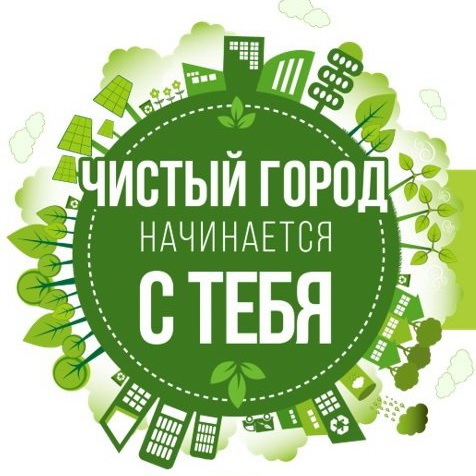 Правилами по благоустройству и содержанию населенных пунктов, утвержденных постановлением Совета Министров от 28.11.2012г. № 1087, предусмотрена санитарная очистка и уборка территорий, сбор и удаление твердых бытовых отходов, своевременное скашивание сорной растительности, поддержание в надлежащем состоянии земельного участка, ограждение земельного участка. За нарушение данных Правил согласно статьи 21.14 Кодекса Республики Беларусь об административных правонарушениях налагается штраф в размере до 25 базовых величин (в настоящее время-это 612 рублей 25 копеек).В соответствии с рекомендуемыми санитарными правилами на территории населённых пунктов запрещается:- размещать твердые отходы в неустановленных местах (в том числе и растительные отходы вдоль автодорог);- сливать (сбрасывать) жидкие отходы на землю, в ливневую канализацию, водные объекты;- складировать и хранить более 72 часов на территориях, прилегающих к земельным участкам, в том числе проезжей части улиц, дрова, торф, уголь, песок, строительные материалы и строительный мусор.За нарушение содержания жилых домов, непринятие мер по поддержанию в надлежащем состоянии внешнего вида жилых домов, иных зданий, сооружений и ограждений (заборов, палисадников) согласно статьи 21.13 Кодекса Республики Беларусь об административных правонарушениях налагается штраф в размере до 15 базовых величин (от 49.0 белорусских рублей до 367 рублей 50 копеек).Учитывая вышеизложенное, просим Вас своевременно проводить мероприятия и по недопущению нарушений на прилегающих территориях к вашим земельным участкам (до середины проезжей части по всей длине земельного участка): проводить уборку, покос травы, не складировать дрова, торф, уголь, песок, строительные материалы и строительный мусор более 72 часов. Также принять меры по приведению фасадов зданий, ворот, заборов, палисадников в надлежащее состояние, своевременно проводить их покраску.Оформление цветочных композиций, малых архитектурных форм украсят Ваши придомовые участки.Контролирующими органами будет осуществляться постоянный контроль за порядком в населённых пунктах, при установлении нарушений будут применяться меры административного воздействия.Выполнение данных требований приведёт к улучшению условий жизнедеятельности всего населения, а также внешнего вида приусадебных участков, улиц, населённых пунктов, и в целом района.Согласно решению Ветковского районного исполнительного комитета за всеми организациями и предприятиями района закреплены все населённые пункты района, улицы г. Ветка, и они проводят мероприятия по улучшению санитарного состояния и благоустройству. Призываем Вас оказывать посильную помощь данным организациям и сделать всё возможное, чтобы населённые пункты нашего района были лучшими в области.С уважением, главный врач и специалисты Ветковского районного ЦГЭ